ZABAWY I ĆWICZENIA GIMNASTYCZNE14.04.200r.- 17.04.2020r.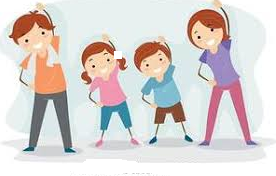 WITAM SERDECZNIE WSZYSTKIE DZIECI I RODZICÓWI PONOWNIE ZACHĘCAM DO AKTYWNOŚCI RUCHOWEJ.Poniżej znajduje się propozycja zabaw i ćwiczeń gimnastycznych, którą polecam wykonać  dziecku wspólnie z rodzicem. Tak spędzony czas korzystnie wpłynie nie tylko na Wasze zdrowie, ale z pewnością spodoba się dziecku i zniweluje nudę.Ściągnijcie proszę buciki i życzę udanej zabawy.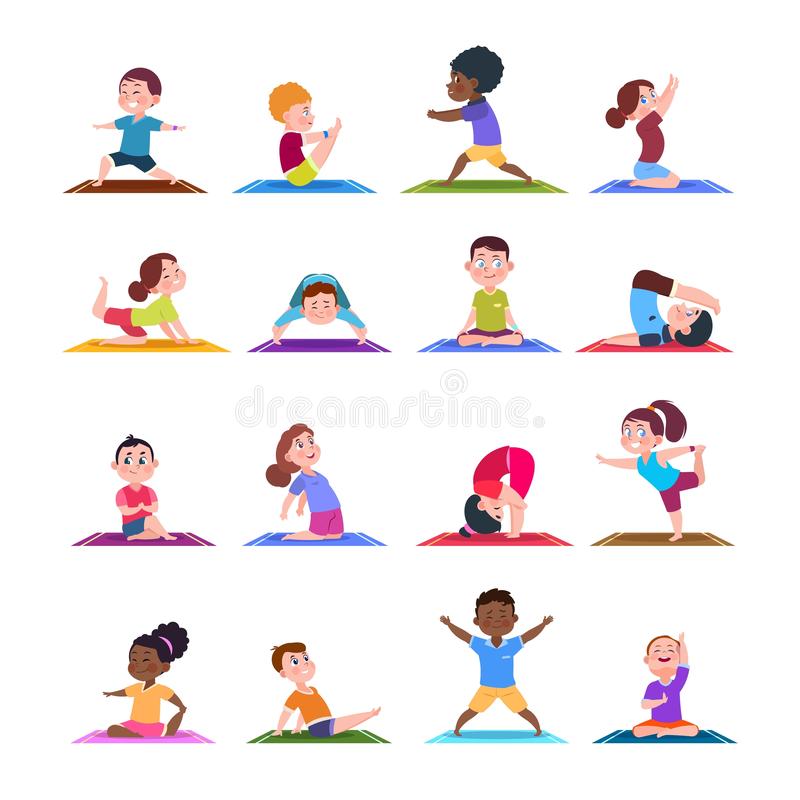 1. „Biegniemy w miejscu” – dziecko i rodzic stają naprzeciwko siebie i biegną               w miejscu unosząc wysoko kolana. Na hasło – STOP zatrzymują się na chwilkę bez ruchu. Słowo STOP wypowiada raz rodzic raz dziecko.2. Ćwiczenie ramion – rodzic i dziecko siedzą na przeciwko siebie w siadzie skrzyżnym. Należy klasnąć dwa razy przed sobą i przenieść ramiona w bok.3. „Sprężynka” - ćwiczenie nóg – rytmiczne wspięcia na palcach i przysiady. Po pewnej serii ruchów należy polecić dziecku krótkotrwałe wytrzymanie w pozycji we wspięciu.4. „Kiwanie głową jak pajac” – ćwiczenie głowy. – małe skłony głowy w przód i w tył, w prawo i w lewo. 5. „Przejście przez okienko” - ćwiczenie tułowia i równowagi – przejście jedną nogą przez splecione przed sobą ręce i wyjęcie jej z powrotem. Ćwiczenie powtarzamy kilka razy raz jedną raz drugą nogą.6. „Ślimak pokazuje rogi” – ćwiczenie mięśni grzbietu. Leżenie przodem, palce wskazujące przy uszach, łokcie oderwane od podłogi – ślimak pokazuje rogi. Leżenie przodem, czoło złożone na dłoniach – ślimak schował rogi.7. „Małpka drapie się po głowie” – ćwiczenia tułowia ze skrętami. Dziecko  i rodzic siedzą na przeciwko siebie w siadzie skrzyżnym. Należy ująć rękami stopę jednej nogi i spróbować ją dotknąć do czoła, następnie prostujemy nogę. Należy ćwiczyć jedną i drugą nogą na zmianę.8. Łódka na falach – skłony boczne. Siad skrzyżny, ręce oparte o podłogę z obu stron. Dziecko odpycha się raz jedną, raz drugą ręką, coraz dalej – łódka kołysze się na falach. Należy dopilnować, aby biodra były nieruchome, a ruch wykonywany tylko tułowiem.9. „Chodzi mucha po suficie” – dziecko i rodzic leżą na plecach. Swobodny wznos nóg i rąk w górę i naśladowanie nimi jak chodzi mucha po suficie. W czasie ćwiczenia, w celu prawidłowego oddychania dziecko może powtarzać następujący tekst: Chodzi mucha po suficie,A czy wy tak potraficie?10. „Berek kucany” – znana zabawa bieżna. Rodzic próbuje dogonić uciekające dziecko starając się je dotknąć. Aby uchronić się przed schwytaniem, uciekającyw ostatniej chwili przykuca. Następnie odchodzimy od dziecka kilka kroków i kiedy poczuje się pewniej dziecko powinno uciekać dalej. Jeżeli dziecko zostaje złapane następuje zmiana ról.11. „Pajac skacze” – podskoki rozkroczno – zwarte.12. „Chód gąsienicy” – ćwiczenie stóp. Podkurczanie palców i prostowanie z  powolnym przesuwaniem stóp do przodu.Na koniec wspólnej zabawy wypijcie szklaneczkę wody.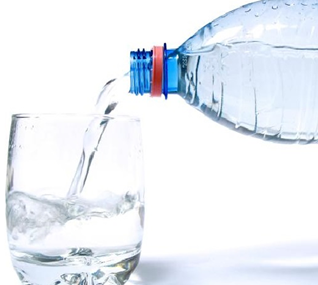 Pozdrawiam.  Aneta Filosek